        10 марта 2017 годаПресс-релиз«Житель сельского поселения Солнечный осужден за использование заведомо подложного водительского удостоверения при управлении транспортным средством»В декабре 2016 года житель сельского поселения Солнечный, передвигаясь на автомобиле по трассе «Нефтеюганск-Сургут» был остановлен сотрудниками ОГИБДД ОМВД России по Сургутскому району, после чего, с целью избежания административной ответственности предъявил подложное водительское удостоверение, которое приобрел через интернет-сайт «Авито». Действия указанного гражданина органом предварительного расследования квалифицированы по ч.3 ст.327 УК РФ – использование заведомо подложного документа, за которое предусмотрено максимальное наказание в виде ареста на срок до 6 месяцев.В ходе судебного разбирательства подсудимый признал свою вину и в содеянном раскаялся. Суд, согласившись с позицией государственного обвинителя, назначил ему наказание в виде штрафа.Прокурор Сургутского района                                                   А.В. Горобченко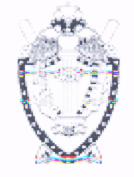 ПРОКУРАТУРА СУРГУТСКОГО РАЙОНАХанты-Мансийского автономного округа - Югры